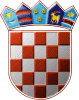 REPUBLIKA HRVATSKAKRAPINSKO – ZAGORSKA ŽUPANIJAGRAD ZLATARGRADONAČELNIKKLASA: 350-01/23-01/06URBROJ:2140-07-02-23-12Zlatar, 04.09.2023.Na temelju članka 64. stavka 1. Zakona o zaštiti okoliša (Narodne novine br. 80/13, 153/13, 78/15, 12/18 i 118/18), članka 29. stavak 2. Uredbe o strateškoj procjeni utjecaja strategije, plana i programa na okoliš („Narodne novine" broj 3/17) i članka 39. Statuta Grada Zlatara („Službeni glasnik Krapinsko-zagorske županije“ broj 36A/13, 9/18, 9/20 i 17A/21) gradonačelnica Grada Zlatara donosiO D L U K Uo započinjanju postupka ocjene o potrebi strateške procjene utjecaja na okoliš V. izmjene i dopune Prostornog plana uređenja Grada ZlataraČlanak 1.Na temelju Mišljenja o potrebi provedbe postupka ocjene odnosno strateške procjene utjecaja na okoliš Krapinsko-zagorske županije, Upravnog odjela za prostorno uređenje, gradnju i zaštitu okoliša, KLASA: 351-01/23-01/34, URBROJ: 2140/01-08/2-23-2 od 27.04. 2023. donošenjem ove Odluke pokreće se postupak ocjene kojom se odlučuje o potrebi provedbe strateške procjene utjecaja na okoliš V. izmjene i dopune Prostornog plana uređenja Grada Zlatara.Postupak izrade V. izmjene i dopune Prostornog plana uređenja Grada Zlatara (u daljnjem tekstu: IDPPUGZ) započeo je Odlukom o izradi IDPPUGZ koju je donijelo Gradsko vijeće Grada Zlatara (KLASA: 350-01/22-01/06, URBROJ: 2140-07-01-23-5).Članak 2.Postupak ocjene o potrebi strateške procjene provodi Jedinstveni upravni odjel Grada Zlatara.Članak 3.Razlozi za donošenje IDPPUGZ navedeni su u Odluci o izradi IDPPUGZ.Članak 4.Radnje koje će se provesti u postupku ocjene o potrebi strateške procjene utjecaja na okoliš IDPPUGZ provode se sukladno odredbama Zakona o zaštiti okoliša (Narodne novine broj 80/13, 153/13, 78/15, 12/18 i 118/18) i Uredbe o strateškoj procjeni utjecaja strategije, plana i programa na okoliš („Narodne novine", broj 3/17)Redoslijed radnji utvrđuje se u Prilogu I. ove Odluke.U okviru postupka ocjene dostaviti će se i zahtjev Upravnom odjelu za prostorno uređenje, gradnju i zaštitu okoliša radi provođenja postupka prethodne ocjene i glavne ocjene prihvatljivosti za ekološku mrežu sukladno odredbama Zakona o zaštiti prirode (Narodne novine broj 80/13, 15/18, 14/19 i 127/19).Članak 5.Zahtjev za davanje mišljenja o potrebi strateške procjene IDPPUGZ dostaviti će Jedinstveni upravni odjel Grada Zlatara nadležnim tijelima i osobama iz Priloga II. ove Odluke, u roku od osam dana od dana donošenja ove Odluke.Tijela i osobe iz prethodnog stavka ovog članka dužne su u roku od 30 dana od dana primitka zahtjeva dostaviti mišljenje o potrebi strateške procjene na temelju kriterija za utvrđivanje vjerojatno značajnog utjecaja IDPPUGZ, iz Priloga III. Uredbe o strateškoj procjeni utjecaja strategije, plana i programa na okoliš („Narodne novine" broj 3/17) Jedinstvenom upravnom odjelu Grada Zlatara, Zlatar, Park hrvatske mladeži 2.Članak 6.Prije donošenja Odluke u postupku ocjene o potrebi strateške procjene Jedinstveni upravni odjel Grada Zlatara dužan je o provedenom postupku ocjene pribaviti mišljenje Upravnog odjela za prostorno uređenje, gradnju i zaštitu okoliša Krapinsko-zagorske županije.Članak 7.Ova Odluka stupa na snagu danom donošenja, objaviti će se u Službenom glasniku Krapinsko-zagorske županije i na web stanici Grada Zlatara.                                                                               GRADONAČELNICA                                                                        Jasenka Auguštan-Pentek, bacc. eoc.Dostaviti:Službeni glasnik Krapinsko-zagorske županijeTijelima i pravim osobama iz Priloga II. ove OdlukeArhiva, ovdjePRILOG I. Odluke o pokretanju postupka ocjene o potrebi strateške procjene za V. izmjene i dopune Prostornog plana uređenja Grada ZlataraREDOSLIJED RADNJI KOJE ĆE SE PROVESTI U POSTUPKU OCJENE O POTREBI STRATEŠKE PROCJENE UTJECAJA NA OKOLIŠV. IZMJENE I DOPUNE PROSTORNOG PLANA UREĐENJA GRADA ZLATARAJedinstveni upravni odjel Grada Zlatara, kao nadležno tijelo, započet će postupak ocjene o potrebi strateške procjene utjecaja na okoliš V. izmjene i dopune Prostornog plana uređenja Grada Zlatara (u daljnjem tekstu: IDPPUGZ) u roku od 8 dana od dana donošenja ove Odluke.Jedinstveni upravni odjel Grada Zlatara pribavit će mišljenja tijela i osoba određenih posebnim propisima (navedenih u Prilogu II. ove Odluke) te će istima uz zahtjev za davanje mišljenja o potrebi strateške procjene dostaviti Odluku o izradi IDPPUGZ-a i ovu Odluku radi uvida u razloge donošenja te izrade IDPPUGZ-a radi uvida u programska polazišta iste.Na temelju kriterija za utvrđivanje vjerojatno značajnog utjecaja IDPPUGZ-a na okoliš iz Priloga III. Uredbe o strateškoj procjeni utjecaja strategije, plana i programa na okoliš („Narodne novine" broj 3/17) tijela i osobe određene posebnim propisima dat će mišljenja o potrebi strateške procjene te ga u roku od 30 dana od dana primitka zahtjeva dostaviti Jedinstvenom upravnom odjelu Grada Zlatara.Prije donošenja odluke o postupku ocjene o potrebi strateške procjene Jedinstveni upravni odjel Grada Zlatara dužan je o provedenom postupku ocjene pribaviti mišljenje Upravnog odjela za prostorno uređenje, gradnju i zaštitu okoliša Krapinsko-zagorske županije.Ako se u postupku ocjene o potrebi strateške procjene utvrdi da IDPPUGZ ima vjerojatno značajan utjecaj na okoliš, gradonačelnica Grada Zlatara donijet će odluku o obvezi provedbe strateške procjene, koja sadrži osobito razloge zbog kojih je utvrđena potreba strateške procjene sukladno kriterijima iz Priloga III. Uredbe o strateškoj procjeni utjecaja strategije, plana i programa na okoliš („Narodne novine" broj 3/17).Ako se u postupku ocjene o potrebi strateške procjene utvrdi da IDPPUGZ nema vjerojatno značajan utjecaj na okoliš, gradonačelnica Grada Zlatara donijet će odluku da nije potrebno provesti stratešku procjenu. Takva Odluka sadrži osobito osnovne podatke o IDPPUGZ te obrazloženje razloga zbog kojih je utvrđeno da nije potrebno provesti stratešku procjenu sukladno kriterijima iz Priloga III. Uredbe o strateškoj procjeni utjecaja strategije, plana i programa na okoliš („Narodne novine” broj 3/17).O odlukama iz točke 5. i 6. informirat će se javnost i zainteresirana javnost sukladno odredbama Zakona o zaštiti okoliša (Narodne novine br. 80/13, 153/13, 78/15, 12/18 i 118/18) i Uredbe o informiranju i sudjelovanju javnosti i zainteresirane javnosti u pitanjima zaštite okoliša („Narodne novine“ broj 64/08)PRILOG II. Odluke o pokretanju postupka ocjene o potrebi strateške procjene za V. izmjene i dopune Prostornog plana uređenja Grada Zlatara: Popis nadležnih tijela kojima je potrebno dostaviti Zahtjev za davanje mišljenja o potrebi strateške procjene V. izmjene i dopune Prostornog plana uređenja Grada ZlataraKrapinsko-zagorska županija, Upravni odjel za prostorno uređenje, gradnju i zaštitu okoliša, Magistratska 1, KrapinaKrapinsko-zagorska županija, Upravni odjel za gospodarstvo, poljoprivredu, turizam, promet i komunalnu infrastrukturu, Magistratska 1, KrapinaZavod za javno zdravstvo Krapinsko-zagorske županije, Ivana Gorana Kovačića 1, ZlatarHrvatske vode, VGO za gornju Savu, VGI za mali sliv „Krapina-Sutla", Zagrebačka 13, Veliko TrgovišćeHrvatske šume, UŠP Zagreb, Lazinska 41, 10000 ZagrebMinistarstvo kulture i medija, Konzervatorski odjel u Krapini, Magistratska 12, Krapina,Javna ustanova za upravljanje zaštićenim dijelovima prirode Krapinsko-zagorske županije, Radoboj 8, RadobojJavna ustanova Zavod za prostorno uređenje KZŽ, Krapina, Magistratska 1OBRAZAC O OCJENI O POTREBI STRATEŠKE PROCJENE UTJECAJA NA OKOLIŠ A. Opći podaci o strategiji, planu ili programu (SPP) B. Procjena mogućih značajnih utjecaja strategije, plana ili programa (SPP) na okoliš C. Ocjena mogućih značajnih utjecaja strategije, plana ili programa (SPP) na ekološku mrežu A.1. Naziv SPPV. izmjene i dopune Prostornog plana uređenja Grada ZlataraA.2. Nadležno tijelo za izradu SPPGrad ZlatarA.3. Naziv predstavničkog tijela koje donosi SPPGradsko vijeće Grada ZlataraA.4. Obuhvat SPP-aPodručje Grada Zlatara A.5. Područje SPP-aProstorno planiranjeA.6. Vrsta dokumenta: novi SPP ili izmjene i dopune SPPV. izmjene i dopune Prostornog plana uređenja Grada ZlataraA.7. Pravni okvir za donošenje SPP- A.8. Da li SPP predstavlja okvir za financiranje iz sredstava Europske unije?NE A.9. Da li postoji obveza provedbestrateške procjene prema Zakonu?NE A.10. Navedite SPP višeg reda ili sektorski SPPPlan razvoja Krapinsko – zagorske županije 2021.-2027.A.11. Da li je proveden postupak strateške procjene za SPP višeg reda, naveden u točki A.10.?DA A.12. DA li se SPP planiraju nove aktivnosti u odnosu na SPP višeg reda, a za koji  je provedena strateška procjena?NE A.13. Navedite razloge donošenja SPP, programska polazišta i ciljeve izmjena tekstualnog i grafičkog dijela PPUGZ-a temeljem razmatranja prijedloga i inicijativa pravnih i fizičkih osoba za izmjenu plana sukladno čl. 85. Zakona,preispitivanje i revidiranje građevinskog područja naselja prema zahtjevima građana, a u skladu s prostornim i zakonskim mogućnostima.unaprjeđenje zelene infrastrukture i kružnog upravljanja prostorom i zgradama s ciljem prilagodbe i ublažavanja klimatskih promjenaB.1. Da li SPP predstavlja okvir za provedbu zahvata koji podliježu ocjeni o potrebi procjene utjecaja na okoliš, odnosno procjeni utjecaja na okoliš sukladno propisu kojim se uređuju navedeni postupci? NE B.2. Da li SPP predstavlja okvir za razvoj drugih zahvata, osim gore navedenih, koji bi mogli imati značajne utjecaje na okoliš pojedinačno ili kumulativno? NE B.3. Na koji način SPP utječe na ostale relevantne SPP? NE UTJEČE B.4. Navedite vjerojatno značajne utjecaje na okoliš koji mogu nastati provedbom SPP i na koji način će biti uzeti u obzir pri izradi SPP? Neće biti vjerojatno značajnih utjecaja na okoliš B.5. Da li je moguć značajni negativan prekogranični utjecaj SPP? NE Da li SPP može imati značajan utjecaj na ekološku mrežu?NE - Promjene prostornog plana neće se raditi na području ekološke mreže